Администрация города Ростова-на-дону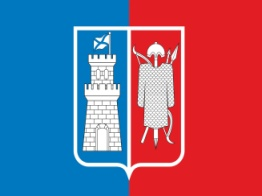 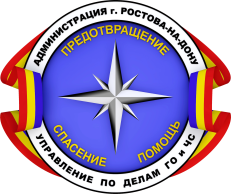 Управление по делам гражданской обороны и чрезвычайным ситуациямСОХРАНЕНИЕ ЖИЗНИ И ЗДОРОВЬЯ ДЕТЕЙ – ГЛАВНАЯ ОБЯЗАННОСТЬ ВЗРОСЛЫХ!УВАЖАЕМЫЕ ВЗРОСЛЫЕ!ЧТОБЫ ДЕТИ БЫЛИ ЖИВЫМИ И ЗДОРОВЫМИ, 
ПОМНИТЕ ПРАВИЛА И УСЛОВИЯ ОРГАНИЗАЦИИ ИХ БЫТА И ОТДЫХА:с 22.00 до 06.00 часов –несовершеннолетним детям 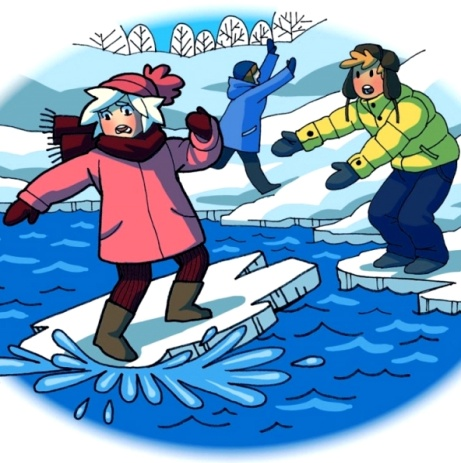 запрещено появляться на улице без сопровождения взрослых;постоянно будьте в курсе, где и с кем находятся ваши дети, контролируйте их место пребывания, организуйте их досуг; чтобы ребенок не стал жертвой или виновником ДТП, обучите его правилам дорожного движения, научите быть внимательным на дороге; 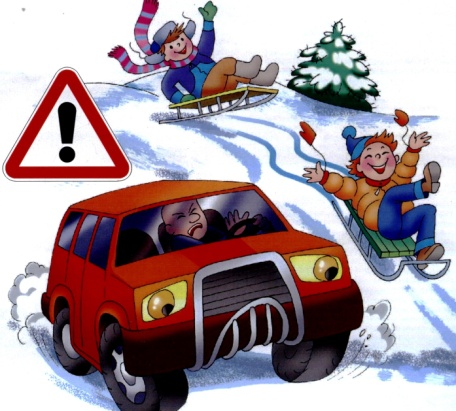 соблюдайте с детьми необходимые требования безопасности на игровой или спортивной площадке, в походе или 
в парке; 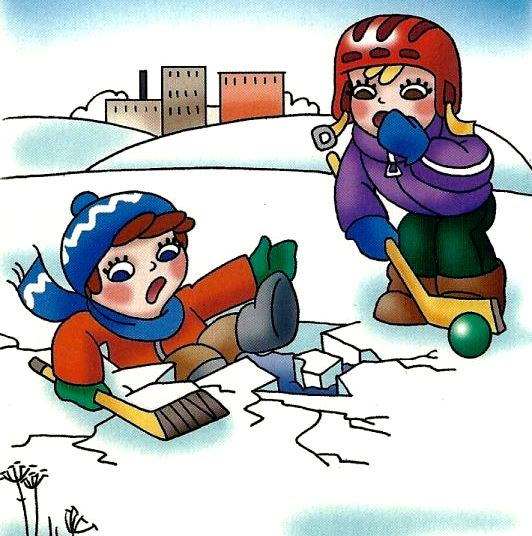 не разрешайте детям гулять у воды без сопровождения взрослых, играть на льду, съезжать с берега на лед;научите детей правилам пожарной безопасности, правильным действиям при пожаре; объясните ребенку, что на улице нельзя подбирать чужие вещи, игрушки, коробки (там может быть бомба);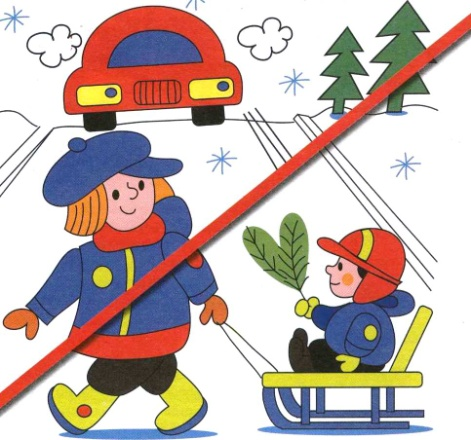 Не перевозите ребенка через дорогу на санках, таща их за собой! В ЭКСТРЕННОЙ СИТУАЦИИ ЗВОНИТЕ - «112»